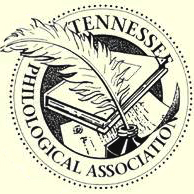 Tennessee Philological Association Annual ConferenceAustin Peay State UniversityFebruary 24–26, 2022Special Topic: TraumaNameDr.     , Mr.     , Ms.     , Prof.     Dr.     , Mr.     , Ms.     , Prof.     Dr.     , Mr.     , Ms.     , Prof.     Rank/Student School AffiliationDepartmentStreet AddressCity, State, ZipPreferred Email Phone(         ) (         )  (                                    )(         ) (         )  (                                    )(         ) (         )  (                                    )Paper TitleA/V RequirementsRELEVANT INFO: Papers addressing the year’s theme of Trauma will receive first consideration for publication in the TPA Bulletin. Abstracts for papers dealing with any aspect of literature, language, and linguistics (including foreign language) should be no more than 300 words. Papers must be kept to a twenty-minute (20-minute) reading time, not to exceed ten (10) pages. They should be written and read in English. Panel proposals (3-5 members) should be no more than two (2) pages. Panels are for one-hour sessions.CONFERENCE APPLICATION: E-mail this completed form and your proposal/abstract to both TPA Secretary Jenna Campbell (TPA_Secretary@apsu.edu) and Treasurer John McLaughlin (jmclaughlin@fhu.edu). Students in MA programs must also submit by e-mail a copy of their abstract. Graduate students may not submit panel proposals unless faculty members are included. Deadline: December 15, 2021.CONFERENCE REGISTRATION PAYMENT: Once you have received notification of your acceptance, by February 1, 2022, please send a printout of this completed form along with your check made out to “TPA,” to Professor John McLaughlin, 158 Main Street, Department of English, Freed-Hardeman University, Henderson, TN 38340-2399.Conference Fee ($30); Student Fee ($20).RELEVANT INFO: Papers addressing the year’s theme of Trauma will receive first consideration for publication in the TPA Bulletin. Abstracts for papers dealing with any aspect of literature, language, and linguistics (including foreign language) should be no more than 300 words. Papers must be kept to a twenty-minute (20-minute) reading time, not to exceed ten (10) pages. They should be written and read in English. Panel proposals (3-5 members) should be no more than two (2) pages. Panels are for one-hour sessions.CONFERENCE APPLICATION: E-mail this completed form and your proposal/abstract to both TPA Secretary Jenna Campbell (TPA_Secretary@apsu.edu) and Treasurer John McLaughlin (jmclaughlin@fhu.edu). Students in MA programs must also submit by e-mail a copy of their abstract. Graduate students may not submit panel proposals unless faculty members are included. Deadline: December 15, 2021.CONFERENCE REGISTRATION PAYMENT: Once you have received notification of your acceptance, by February 1, 2022, please send a printout of this completed form along with your check made out to “TPA,” to Professor John McLaughlin, 158 Main Street, Department of English, Freed-Hardeman University, Henderson, TN 38340-2399.Conference Fee ($30); Student Fee ($20).RELEVANT INFO: Papers addressing the year’s theme of Trauma will receive first consideration for publication in the TPA Bulletin. Abstracts for papers dealing with any aspect of literature, language, and linguistics (including foreign language) should be no more than 300 words. Papers must be kept to a twenty-minute (20-minute) reading time, not to exceed ten (10) pages. They should be written and read in English. Panel proposals (3-5 members) should be no more than two (2) pages. Panels are for one-hour sessions.CONFERENCE APPLICATION: E-mail this completed form and your proposal/abstract to both TPA Secretary Jenna Campbell (TPA_Secretary@apsu.edu) and Treasurer John McLaughlin (jmclaughlin@fhu.edu). Students in MA programs must also submit by e-mail a copy of their abstract. Graduate students may not submit panel proposals unless faculty members are included. Deadline: December 15, 2021.CONFERENCE REGISTRATION PAYMENT: Once you have received notification of your acceptance, by February 1, 2022, please send a printout of this completed form along with your check made out to “TPA,” to Professor John McLaughlin, 158 Main Street, Department of English, Freed-Hardeman University, Henderson, TN 38340-2399.Conference Fee ($30); Student Fee ($20).RELEVANT INFO: Papers addressing the year’s theme of Trauma will receive first consideration for publication in the TPA Bulletin. Abstracts for papers dealing with any aspect of literature, language, and linguistics (including foreign language) should be no more than 300 words. Papers must be kept to a twenty-minute (20-minute) reading time, not to exceed ten (10) pages. They should be written and read in English. Panel proposals (3-5 members) should be no more than two (2) pages. Panels are for one-hour sessions.CONFERENCE APPLICATION: E-mail this completed form and your proposal/abstract to both TPA Secretary Jenna Campbell (TPA_Secretary@apsu.edu) and Treasurer John McLaughlin (jmclaughlin@fhu.edu). Students in MA programs must also submit by e-mail a copy of their abstract. Graduate students may not submit panel proposals unless faculty members are included. Deadline: December 15, 2021.CONFERENCE REGISTRATION PAYMENT: Once you have received notification of your acceptance, by February 1, 2022, please send a printout of this completed form along with your check made out to “TPA,” to Professor John McLaughlin, 158 Main Street, Department of English, Freed-Hardeman University, Henderson, TN 38340-2399.Conference Fee ($30); Student Fee ($20).RELEVANT INFO: Papers addressing the year’s theme of Trauma will receive first consideration for publication in the TPA Bulletin. Abstracts for papers dealing with any aspect of literature, language, and linguistics (including foreign language) should be no more than 300 words. Papers must be kept to a twenty-minute (20-minute) reading time, not to exceed ten (10) pages. They should be written and read in English. Panel proposals (3-5 members) should be no more than two (2) pages. Panels are for one-hour sessions.CONFERENCE APPLICATION: E-mail this completed form and your proposal/abstract to both TPA Secretary Jenna Campbell (TPA_Secretary@apsu.edu) and Treasurer John McLaughlin (jmclaughlin@fhu.edu). Students in MA programs must also submit by e-mail a copy of their abstract. Graduate students may not submit panel proposals unless faculty members are included. Deadline: December 15, 2021.CONFERENCE REGISTRATION PAYMENT: Once you have received notification of your acceptance, by February 1, 2022, please send a printout of this completed form along with your check made out to “TPA,” to Professor John McLaughlin, 158 Main Street, Department of English, Freed-Hardeman University, Henderson, TN 38340-2399.Conference Fee ($30); Student Fee ($20).Although this year’s theme is Trauma, the TPA welcomes presentation proposals in any of the areas listed below.Although this year’s theme is Trauma, the TPA welcomes presentation proposals in any of the areas listed below.Although this year’s theme is Trauma, the TPA welcomes presentation proposals in any of the areas listed below.Although this year’s theme is Trauma, the TPA welcomes presentation proposals in any of the areas listed below.Although this year’s theme is Trauma, the TPA welcomes presentation proposals in any of the areas listed below.British LiteratureBritish LiteratureBritish LiteratureOld English, Medieval, Renaissance, Elizabethan, Jacobean, Restoration, Augustan, Long Eighteenth Century, Romantic, Victorian, Modern, Post-Modern, ContemporaryOld English, Medieval, Renaissance, Elizabethan, Jacobean, Restoration, Augustan, Long Eighteenth Century, Romantic, Victorian, Modern, Post-Modern, ContemporaryAmerican LiteratureAmerican LiteratureAmerican LiteraturePuritan/Colonial, Revolutionary/Age of Reason, Romanticism, American Renaissance/Transcendentalism, Realism, Modern, Post-Modern, ContemporaryPuritan/Colonial, Revolutionary/Age of Reason, Romanticism, American Renaissance/Transcendentalism, Realism, Modern, Post-Modern, ContemporaryAmerican Ethnic LiteraturesAmerican Ethnic LiteraturesAmerican Ethnic LiteraturesNative American, African American, LatinoNative American, African American, LatinoLiterature in TranslationLiterature in TranslationLiterature in TranslationLinguistics and Literary StudiesLiterary CriticismPedagogyPedagogyPedagogyLiteratures in English, Foreign Language, Rhetoric and Composition, LinguisticsLiteratures in English, Foreign Language, Rhetoric and Composition, LinguisticsDiverse MediaDiverse MediaDiverse MediaFilm Studies, Noncanonized Literary FormsFilm Studies, Noncanonized Literary Forms